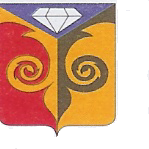 АДМИНИСТРАЦИЯ ПЕТРОЗАВОДСКОГО СЕЛЬСКОГО ПОСЕЛЕНИЯКусинского муниципального районаЧелябинской областиРАСПОРЯЖЕНИЕ «08» апреля 2020 г. № 15/1В целях урегулирования вопросов устойчивого развития территории Петрозаводского сельского поселения Кусинского муниципального  района, руководствуясь Градостроительным кодексом Российской Федерации, Земельным кодексом Российской Федерации,  Федеральным законом от 06 октября 2003 года № 131-ФЗ «Об общих принципах организации местного самоуправления в Российской Федерации», ст. 25 Устава Петрозаводского сельского поселения1.  Подготовить проект Генерального плана Петрозаводского сельского поселения Кусинского муниципального района в целях приведения градостроительной документации в соответствие с требованиями законодательства Российской Федерации.2. Обеспечить подготовку документов, необходимых для проведения публичных слушаний по проекту Генерального плана Петрозаводского сельского поселения Кусинского муниципального района. 3. Обнародовать настоящее распоряжение на официальном стенде, сайте Администрации Петрозаводского сельского поселения в сети «Интернет», опубликовать в газете «Жизнь района».4. Установить, что сбор и обобщение письменных предложений граждан по проекту Генерального плана Петрозаводского сельского поселения Кусинского муниципального района осуществляется отделом архитектуры и градостроительства Администрации Кусинского муниципального района по адресу: 456940, Челябинская область, г.Куса, ул. Ленина, д. 16,  а также Администрацией  Петрозаводского сельского поселения в рабочие дни с 14-00 до 17-00 часов  с момента публикации распоряжения.5. Контроль исполнения настоящего распоряжения возложить на Р.Ф. Сайфигазина.   Глава  Петрозаводского сельского  поселения                             Р.Ф. Сайфигазин